GIMNASIO LOS PIRINEOS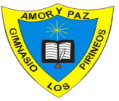 “Educación y formación integral con énfasis en valores, inglés, emprendimiento y gestión laboral”23 DE FEBRERO DE 2024SEÑORES PADRES DE FAMILIAGRADO TERCEROReciban un cordial saludoEn respuesta a la solicitud de los padres de familia, los esperamos el próximo jueves 29 de febrero de 2024 a las 7:30 am sede bachillerato donde se llevará a cabo reunión extraordinaria padres de familia grado TerceroATENTAMENTEDIRECTIVAS